UNITA’ ORGANIZZATIVA “MARINE STRATEGY”Modulo All. A(da inoltrare dattiloscritto o compilato in stampatello in ogni sua parte) Modulo Domanda per l’assegnazione di nr. 3 Borse di StudioAl Dirigente dell’U.O. Marine StrategyArpacal – Dipartimento Provinciale di CrotoneA mezzo PEC: borsadistudio@pec.arpacal.itIl/La sottoscritt ……………………………………………. nato/a ………………………. il ……………...…documento di identità nr……………………. rilasciato da ……………….. il ………………………residente  a …………………………… in via ………………………………………..……………n………....…recapito telefonico …………………. e.mail istituzionale ………………………..............fax …………………………sottopone la propria candidatura per la partecipazione al bando per n° 3 Borsa di Studio istituite dall’Agenzia Regionale per la Prevenzione e l’ambiente della Calabria (ARPACAL) a giovani laureati che saranno impegnati in un’attività di studio nell’ambito del POA (Piano Operativo delle Attività) “Marine Strategy”.Recapito eletto agli effetti della presente domanda:Via ……………………………………..…………..nr……Città……………………cap……………telefono …………………………………..fax…………………………….e.mail……………………………………….Valendosi delle disposizioni di cui agli artt. 46 e 47 del D.P.R. 28.12.00 nr. 445 e consapevole della decadenza dei benefici eventualmente conseguiti al provvedimento emanato e della responsabilità penale in cui può incorrere in caso di dichiarazione mendace secondo gli artt. 75 e 76 del succitato D.P.R.DICHIARADi essere in possesso dei seguenti requisiti:Di essere cittadin… italian… ovvero di Stato dell’Unione Europea (Nazione: ……………………………………………) e di possedere tutti i requisiti di cui all’art. 3 del D.P.C.M. n. 174/1994;Di godere dei diritti politici e di essere iscritt… nelle liste elettorali del Comune di ..……………………………………….……; Di non avere riportato condanne penali e di non avere procedimenti penali in corso che impediscono il costituirsi del rapporto di lavoro con ; (oppure precisare qui di seguito le eventuali condanne penali riportate e/o gli eventuali procedimenti penali in corso): ……..………………………………………………………………………..;Di essere in possesso del Diploma di Laurea (DL ex ord. Previgente al D.M. nr.509/99) / Laurea specialistica (LS ex D.M. nr.509/99) / Laurea Magistrale (LM ex D.M. nr. 270/04) / ovvero del corrispondente titolo denominato laurea (L ex DD. MM. nn. 509/99 e 270/04) in …………………………………………………………….… come richiesto dal Bando, conseguito nell’anno accademico …………………… presso …………..….…………………………..… con votazione ……………….;Dichiara, inoltre, di essere a conoscenza di tutte le norme contenute nel Bando e di volersi candidare per la Borsa di Studio afferente la seguente disciplina:□  Biologia Marina – Scienze Biologiche – Scienze Naturali o equipollenti□  Scienze Geologiche o equipollente□  Ingegneria informatica o equipollenteAllega, pertanto, la seguente documentazione come prevista da Bando:Copia del Documento di Identità;Copia del Titolo di Studio posseduto con esplicitazione del voto di laurea;Elenco delle pubblicazioni;Curriculum vitae in formato europeo con esplicitazione delle “Esperienze formative/lavorative/di ricerca/professionali. TRATTAMENTO DEI DATI:A sensi e per gli effetti dell’art 13 del D Lgs 30/06/2003 n 196 -“Codice in materia di dati personali” -  i dati personali raccolti saranno trattati, anche con strumenti informatici esclusivamente nell’ambito del procedimento per il quale vengono resi e, in forma aggregata e ai fini statistici, potranno essere utilizzati dal Ministero dell’Istruzione, università e ricerca oltre che dall’Università degli Studi di Palermo. Il conferimento dei dati è obbligatorio per la gestione degli atti relativi alla carriera dello studente.Il candidato può esercitare il diritto di accesso ai dati conferiti secondo quanto previsto dall’art.7 del D Lgs.196/2003.Titolare del trattamento dei dati è l’ARPACAL – Agenzia Regionale per la Protezione dell’Ambiente della Calabria  – Località Giovino – Catanzaro Lido, 88100.(Luogo), ____________________                                                                                                           Firma del Candidato								__________________________________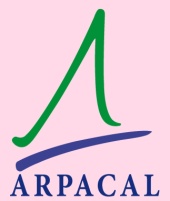 Regione CalabriaARPACALAgenzia Regionale per la Protezione dell’Ambiente della Calabria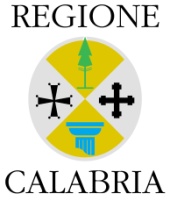 